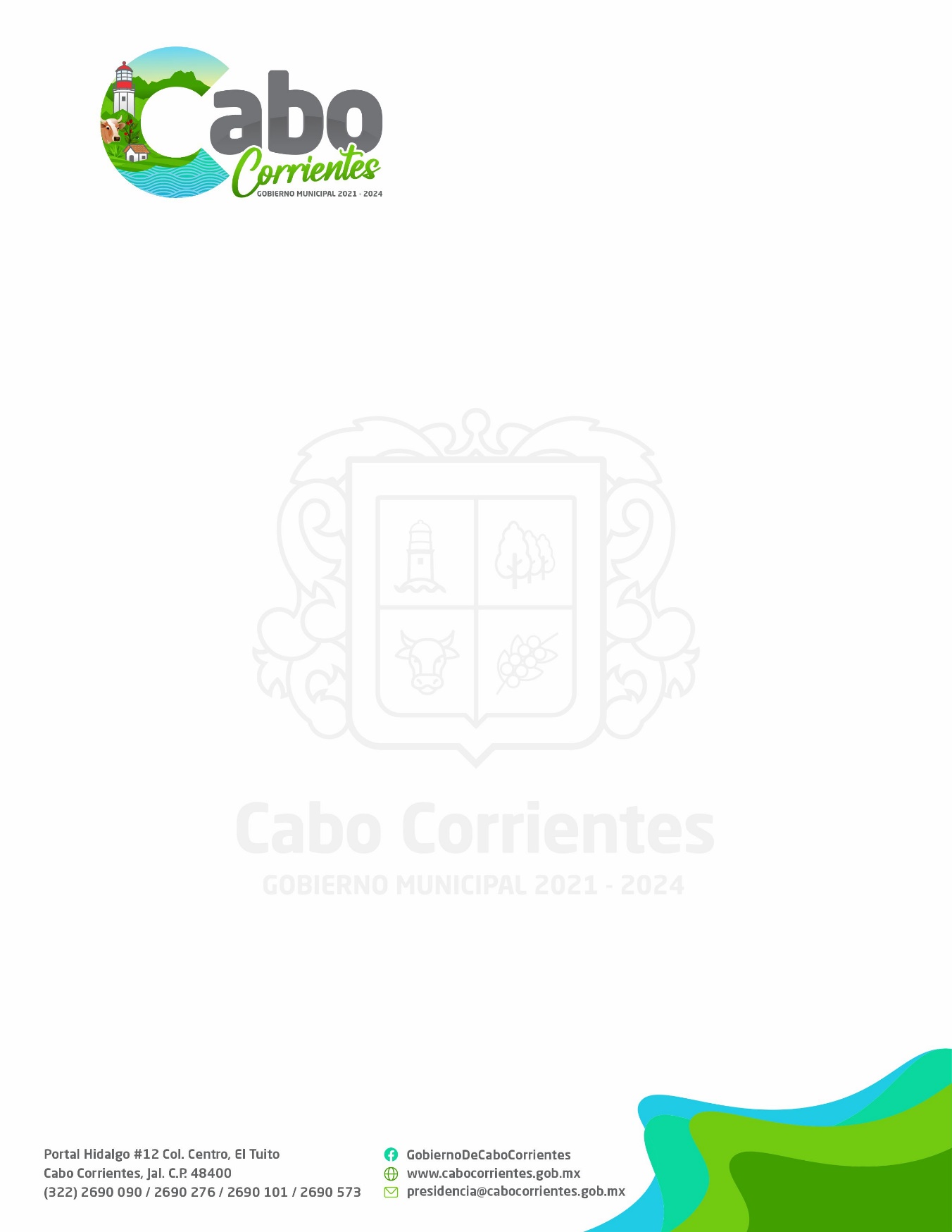 REPORTE TRIMESTRAL JULIO - SEPTIEMBRE DE 2021DIRECCIÓN DE DESARROLLO RURAL, FOMENTO AGROPECUARIO Y MEDIO AMBIENTEJULIODurante este mes se  dio atención a 9 productores en el trámite de la Credencial Agroalimentaria.Se entregó 1 credencial Agroalimentaria.Se convocó y se realizó reunión de Consejo Municipal de Desarrollo Rural Sustentable.Se apoyó a CADER en la comprobación de actualización de datos y la acreditación de la vinculación del incentivo del Programa Producción para el Bienestar.Se envió al INEGI la estadística de sacrificio de ganado correspondiente al mes de Junio 2021.En la Jefatura de Inspección y Verificación Ambiental se reporta   los siguientes datos:AGOSTOSe brindó atención a 7 productores en el trámite de la Credencial Agroalimentaria.Se entregó 1 credencial Agroalimentaria.Se dio atención y orientación a Productores.Se apoyó al CADER de Puerto Vallarta en  la comprobación de actualización de datos del incentivo del Programa Producción para el Bienestar.Se envió al INEGI la estadística de sacrificio de ganado correspondiente al mes de Julio 2021.En la Jefatura de Inspección y Verificación Ambiental se reporta   los siguientes datos:SEPTIEMBRESe brindó atención a productores a en el Módulo de Credencial Agroalimentaria. Se entregaron 5 credenciales agroalimentarias. Se envió a INEGI la estadística de sacrificio de ganado del Rastro Municipal, correspondiente al mes de Julio 2021.Se envió a SADER Jalisco lista  preliminar de productores Agrícolas afectados por el huracán Nora.El 17 de Septiembre 2021 se acompañó a personal de SEDER Jalisco a la localidad de Chacala para verificar los cultivos afectados por el huracán Nora. Se envió a SADER Jalisco aviso de siniestro Agrícola anexo II 404.5 hectáreas afectadas y un listado 119 productores afectados.En la Jefatura de Inspección y Verificación Ambiental se reporta   los siguientes datos:AsuntoAsistenciasEventos y Talleres ambientales0Reuniones2Inspección y Verificación Ambiental2Recepción de denuncias3Recepción de solicitudes Ambientales3AsuntoAsistenciasEventos y Talleres ambientales1Reuniones1Inspección y Verificación Ambiental2Recepción de denuncias3Recepción de solicitudes Ambientales1AsuntoAsistenciasEventos y Talleres ambientales0Reuniones0Inspección y Verificación Ambiental0Recepción de denuncias0Recepción de solicitudes Ambientales1